MATEMATIKA, 28.4.2020.MNOŽENJE BROJEM 7, OBRADAZADATCI ZA UČENIKE:U prezentaciji “Množenje brojem 8 “ objasnila sam množenje brojem 8. Prouči prezentaciju sa svojim roditeljima.Prepisivanje tablice množenja brajem 8 (iz prezentacije-zadnja dva slajda ili s ovog nastavnog listića).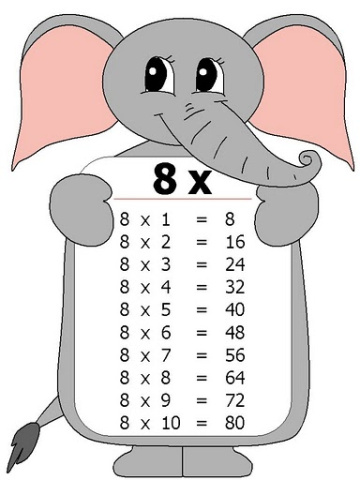 